3.9  ZABEZPEČOVACÍ ZAŘÍZENÍ VÝPOČTY A NASTAVENÍ TLAKŮ      Expanzní nádoba - zabezpečovací zařízení otopné soustavy, slouží k:vyrovnání změny objemu otopné vody při jejím ohřátíudržení přetlaku v otopné soustavěautomatické doplňování vody do otopné soustavy, při drobných netěsnostech soustavy  Zdroj: Zdroj: https://vytapeni.tzb-info.cz/tabulky-a-vypocty/60-tlakova-expanzni-nadoba     Skupina 1 a 2, T4 VSTUPNÍ DATA – jmenovitý výkon kotlů 					Qn = 2.60 = 120 kW– teplotní spád 						80/60 °C– vodní obsah v radiátorech  (cca dle TZB-info)       		V = QZTR.10 = 120 . 10 = 1200 l– vodní obsah soustavy v potrubí (dle TZB-info)		V = 3 . 120 = 360 l-  vodní objem v kotlích (dle výrobce)                                      V = 5+5 = 10 l– celkový vodní objem 					V = 1200 + 360 + 10= 1570 l– výška nejvyššího bodu otopné soustavy			15 m (150 kPa)– nejnižší provozní dovolený přetlak soustavy 		pd = 15m + rezerva 2m = 17 m = 170 kPa– nejvyšší dovolený přetlak (POZOR dle výrobce !!!!)	4 bar = 400 kPa– otevírací přetlak pojist. ventilu (POZOR dle výrobce!!!)	350 kPa– nejvyšší provozní přetlak 					ph = 0,95.400 = 380 kPaVodní objem v otopném systému přibližně dle TZB-info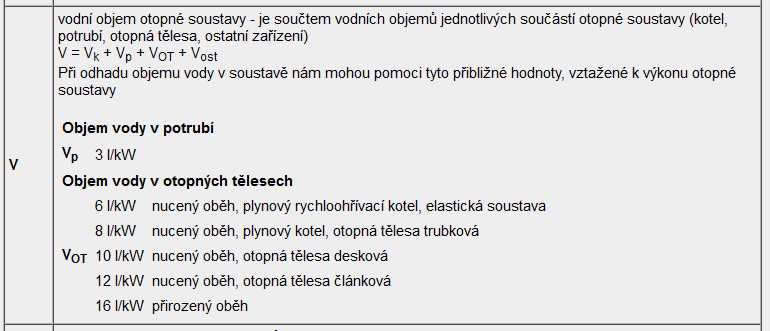 Zdroj: https://vytapeni.tzb-info.cz/tabulky-a-vypocty/60-tlakova-expanzni-nadobaVideo: Názorná funkce expanzní nádoby za provozu otopného systémuMEIBES.cz | Expanzní nádoby Flexconhttps://www.youtube.com/watch?v=8ek2zFMWor0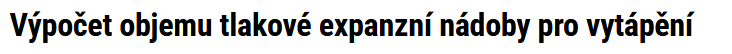 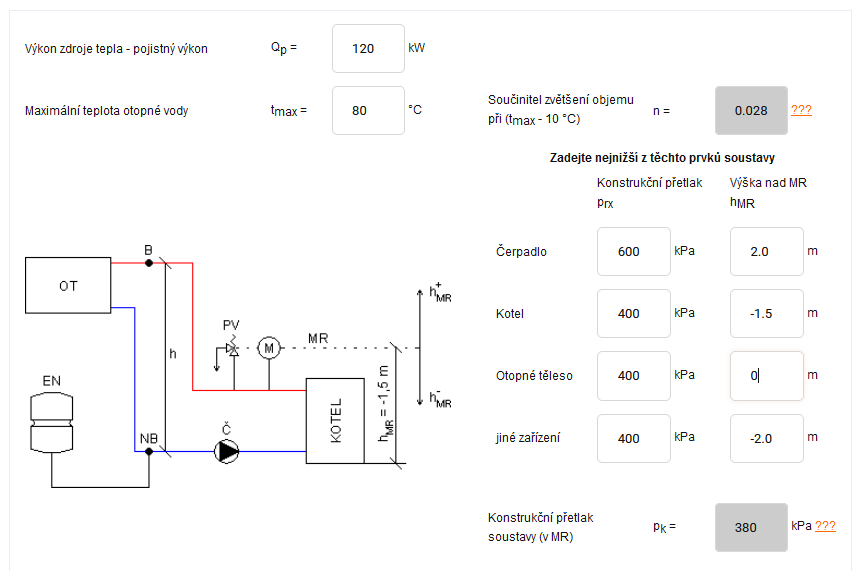 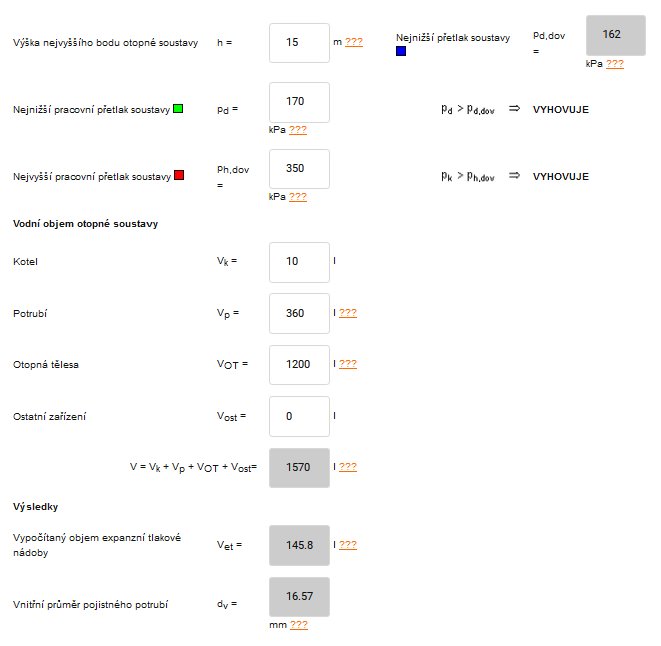 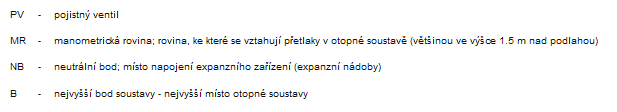 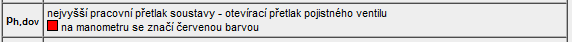 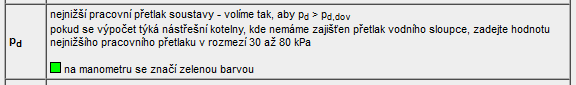 Výpočet zvětšení objemu vody v soustavě – tzv. expanzní objem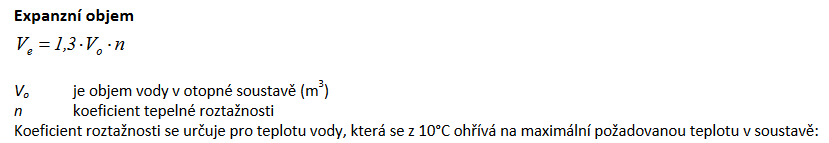 https://www.fce.vutbr.cz/tzb/pocinkova.m/vytapeni_soubory/BT01_C10.pdf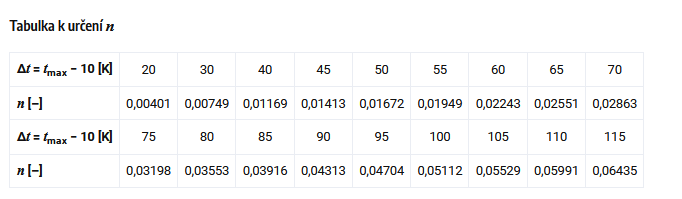 https://vytapeni.tzb-info.cz/teorie-a-schemata/1156-navrh-expanzni-nadoby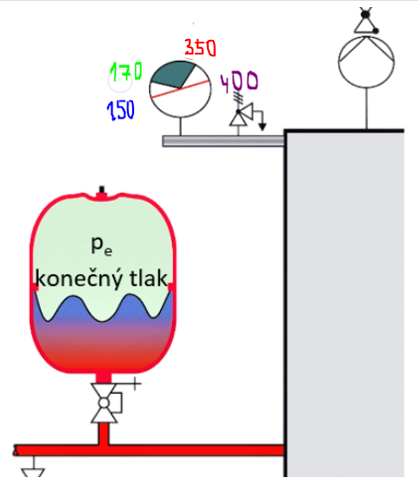 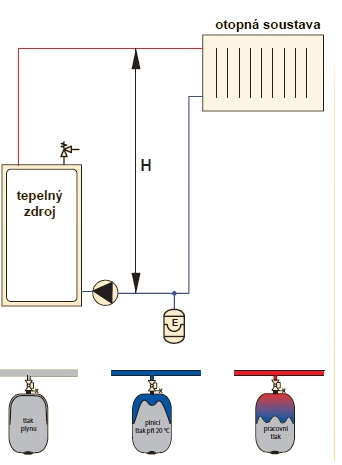 https://vytapeni.tzb-info.cz/teorie-a-schemata/20865-navrh-tlakove-membranove-expanzni-nadoby-podle-csn-en-12828-2014